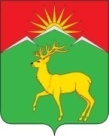 Малиновский сельский Совет депутатовСаянского района Красноярского края   РЕШЕНИЕ   20.09.2023			с. Малиновка 			 № 93Об утверждении Порядка оказания поддержки гражданам и их объединениям, участвующим в охране общественного порядка, создания условий для деятельности народных дружин на территории Малиновского сельсовета Саянского районаВ целях реализации Федерального закона от 06.10.2003 № 131-ФЗ «Об общих принципах организации местного самоуправления в Российской Федерации», Федерального закона от 02.04.2014 № 44-ФЗ «Об участии граждан в охране общественного порядка», руководствуясь Уставом Малиновского сельсовета, Малиновский сельский Совет депутатов РЕШИЛ:1. Утвердить Порядок оказания поддержки гражданам и их объединениям, участвующим в охране общественного порядка, создания условий для деятельности народных дружин на территории Малиновского сельсовета Саянского района. (приложение № 1).2. Контроль за исполнением настоящего решения возложить на главу сельсовета.3. Решение вступает в силу в день, следующий за днем его официального опубликования в газете «Вести поселения» и подлежит размещению на странице Малиновского сельсовета на официальном веб-сайте Саянского района в информационно-телекоммуникационной сети Интернет - www.adm-sayany.ru. Глава Малиновского сельсовета,Председательсельского Совета депутатов                                        А.И. МазуровПриложение № 1 к Решению Малиновского сельского Совета депутатовот 20.09.2023 № 93Порядок оказания поддержки гражданам и их объединениям, участвующим в охране общественного порядка, создания условий для деятельности народных дружин на территории Малиновского сельсовета Саянского района1. Общие положения1. Целью настоящего муниципального нормативно-правового акта (далее – Порядок) является создание правовых условий для деятельности народных дружин и поддержки граждан и их объединений, участвующих в охране общественного порядка на территории Малиновского сельсовета Саянского района.2. Правовую основу участия граждан в охране общественного порядка составляют Конституция Российской Федерации, общепризнанные принципы и нормы международного права, федеральные конституционные законы, Федеральный закон от 02.04.2014 № 44-ФЗ «Об участии граждан в охране общественного порядка», другие федеральные законы и принятые в соответствии с ними иные нормативные правовые акты Российской Федерации, законы и иные нормативные правовые акты Красноярского края, настоящий Порядок и иные муниципальные нормативные правовые акты.3. Для целей настоящего Порядка используются следующие основные понятия:1) участие граждан в охране общественного порядка - оказание гражданами помощи органам внутренних дел (полиции) и иным правоохранительным органам в целях защиты жизни, здоровья, чести и достоинства человека, собственности, интересов общества и государства от преступных и иных противоправных посягательств, совершаемых в общественных местах;2) общественное объединение - не имеющее членства общественное объединение, сформированное по инициативе граждан для участия в охране общественного порядка;3) народная дружина - основанное на членстве общественное объединение, участвующее в охране общественного порядка во взаимодействии с органами внутренних дел (полицией) и иными правоохранительными органами, органами государственной власти и органами местного самоуправления.4. Координацию работы по взаимодействию с гражданами и их объединениям, а также с народными дружинами осуществляет администрация Малиновского сельсовета.5. Администрация Малиновского сельсовета в своей деятельности руководствуется следующими принципами:1) профессионализм - привлечение квалифицированных специалистов, обладающих теоретическими и практическими знаниями и навыками в сфере охраны общественного порядка;2) открытость и прозрачность - свободный доступ к информации по взаимодействию органов местного самоуправления с граждан и их объединениям, а также народными дружинами, в том числе о их результатах;3) эффективность и результативность;4) ответственность должностных лиц органа местного самоуправления.2. Функции и полномочия уполномоченного органа местного самоуправления1. Администрация Малиновского сельсовета Саянского района осуществляет следующие функции и полномочия:1) в целях содействия гражданам, участвующим в поиске лиц, пропавших без вести, размещают на своих официальных сайтах в информационно-телекоммуникационной сети "Интернет", а также в средствах массовой информации, общедоступную информацию о лицах, пропавших без вести, месте их предполагаемого поиска, контактную информацию координаторов мероприятий по поиску лиц, пропавших без вести, иную общедоступную информацию, необходимую для эффективного поиска лиц, пропавших без вести;2) во взаимодействии с правоохранительными органами подготавливают рекомендации по вопросам формирования организованных групп, определения маршрута и места предполагаемого поиска лиц, и предоставляют иную общедоступную информацию, необходимую для эффективного поиска лиц, пропавших без вести;3) осуществляют взаимодействие с народными дружинами;4) согласовывают избрание командиров народных дружин;5) в целях взаимодействия и координации деятельности народных дружин могут создавать координирующие органы (штабы), порядок создания и деятельности которых определяется закон Красноярского края;6) согласовывают планы работы народных дружин, место и время проведения мероприятий по охране общественного порядка, количество привлекаемых к участию в охране общественного порядка народных дружинников;7) определяют совместным решением с народными дружинами порядок взаимодействия народных дружин с органами внутренних дел (полицией) и иными правоохранительными органами;8) иное.3. Материальное стимулирование, льготы и компенсации народных дружинников1. Народным дружинникам по месту работы предоставляется ежегодный дополнительный отпуск без сохранения заработной платы продолжительностью до десяти календарных дней.2. Администрация Малиновского сельсовета в пределах средств, предусмотренных на эти цели в местном бюджете, может осуществлять материальное стимулирование деятельности народных дружинников.4. Материально-техническое обеспечение деятельности народных дружин1. Администрация Малиновского сельсовета, в пределах средств, предусмотренных на эти цели в местном бюджете, может:- выделять средства на финансирование материально-технического обеспечения деятельности народных дружин;- предоставлять народным дружинам помещения, технические и иные материальные средства, необходимые для осуществления их деятельности.5. Финансовое обеспечение1. Финансовое обеспечение оказания поддержки гражданам и их объединениям, участвующим в охране общественного порядка, а также создание условий для деятельности народных дружин на территории Малиновского сельсовета является расходным обязательством муниципального образования в пределах бюджетных ассигнований.6. Ответственность должностных лиц органа местного самоуправления1. Физические и юридические лица в соответствии с законодательством Российской Федерации имеют право обжаловать в судебном порядке, действия (бездействие) должностных лиц администрации Малиновского сельсовета, если такие действия (бездействие) нарушают их права и законные интересы.2. Должностные лица администрации Малиновского сельсовета, виновные в нарушении законодательства Российской Федерации, иных нормативных правовых актов, а также норм настоящего Положения, несут дисциплинарную, гражданско-правовую, административную, уголовную ответственность в соответствии с законодательством Российской Федерации.